<Commission>{DROI}Sous-commission «droits de l’homme»</Commission>DROI_PV(2017)0503_1PROCÈS-VERBALRéunion du 3 mai 2017, de 15 heures à 18 h 30,et du 4 mai 2017, de 9 heures à 12 h 30BRUXELLESLa séance est ouverte le mercredi 3 mai 2017, à 15 h 6, sous la présidence de Pier Antonio Panzeri, président, et Bernd Lange, coprésidente.3 mai 2017, 15 heures – 18 h 301.	Adoption de l’ordre du jourDROI(2017)0503_1	L’ordre du jour est adopté tel qu’il ressort du présent procès-verbal.2.	Approbation des procès-verbaux des réunions des:	9 mars 2017	PV – PE600.942v01-00Les procès-verbaux sont approuvés.3.	Communications de la présidente4.	Compte rendu de la mission de la délégation ad hoc de la sous-commission DROI en Bolivie	Interviennent: Pier Antonio Panzeri, Cristian Dan Preda, Francisco AssisAudition organisée conjointement avec la commission du commerce international5.	Audition sur les entreprises et les droits de l'homme dans les politiques extérieures de l'Union: devoir de diligence, informations non financières et accès à des voies de recours	Groupe I – Interviennent: Pier Antonio Panzeri, Bernd Lange, Roel Nieuwenkamp, président du groupe de travail de l’OCDE sur la conduite responsable des entreprises, Maria Alexiou, cadre RSE, groupe TITAN, Olivier De Schutter, professeur à l’Université catholique de Louvain (UCL) et à Sciences Po’ (Paris), Maria Arena, Anne-Marie Mineur, Andrzej Grzyb, Inmaculada Rodríguez-Piñero Fernández, Heidi Hautala, Helmut Scholz, Pedro Ortun,  DG GROW, Commission européenne.La séance reprend à 16 h 32 sous la présidence de Pier Antonio Panzeri, président.Groupe II – Interviennent: Beata Faracik, auteure d’une étude commandée par la sous-commission DROI, Surya Deva, représentante du groupe de travail des Nations unies sur les entreprises et les droits de l'homme. Professeur associé à la faculté de droit de l’Université de Honk-Kong, Zulfiqar Shah, directeur adjoint du Pakistan Institute of Labour Education & Research (PILER), Pakistan, Arne Lietz, Andrzej Grzyb, Judith Sargentini, Maria Arena, Ignazio Corrao, Petras Auštrevičius, Daphne Gogou, DG JUST, Commission européenne.Groupe II – Interviennent: Luis Espinosa Salas, conseiller, mission permanente de l’Équateur auprès de l’ONU, Genève, Riccardo Serri, chef de division adjoint en charge des orientations pour la politique des droits de l'homme et de la coopération multilatérale, SEAE, Carlos Lopez, commission internationale de juristes, Suisse, Maria Arena, Ignazio Corrao, Pedro Ortun, DG GROW, Commission européenne.La séance est levée à 18 h 41.La séance est ouverte le jeudi 4 mai 2017, à 9 h 7, sous la présidence de Pier Antonio Panzeri (président).4 mai 2017, de 9 heures à 12 h 306.	Communications de la présidente	Le suicide du célèbre blogeur Mehman Galandarov dans sa cellule en Azerbaïdjan Informations de la présidence sur la situation des prisonniers palestiniens en grève de la faim dans les prisons israéliennes	Interviennent: Pier Antonio Panzeri, Margrete Auken7.	Répercussions du commerce international et des politiques commerciales de l’Union européenne sur les chaînes de valeur mondiales	AFET/8/09333		2016/2301(INI)	Examen du projet d’avis	Date de dépôt des amendements: 11 mai 2017, à 12 heuresInterviennent: Pier Antonio Panzeri, Andrzej Grzyb, Judith Sargentini, David Martin8.	Échange de vues à l'occasion de la journée de la liberté de la presse	Interviennent: Pier Antonio Panzeri, Christophe Deloire, secrétaire général, Reporters sans frontières, Jerzy Pomianowski, directeur exécutif, Fonds européen pour la démocratie, Jakub Kalensky, membres du groupe de travail East StratCom, SEAE, Andrzej Grzyb, Barbara Lochbihler, Soraya Post9.	Échange de vues avec Aristide Nononsi, expert indépendant des Nations unies sur la situation au Soudan	Interviennent: Pier Antonio Panzeri, Aristide Nononsi, expert indépendant des Nations unies sur la situation au Soudan, Claudia Wiedey, chef de la division Corne de l'Afrique, SEAE, Soraya Post, Barbara Lochbihler, Marie-Christine Vergiat10.	Rapport du SEAE en amont de la mission de la délégation ad hoc de la sous-commission DROI en Ouzbékistan	Interviennent: Pier Antonio Panzeri, Frank Schmiedel, chargé de l’Ouzbékistan, division Asie centrale, SEAE, Joachim Zeller11.	Questions diverses12.	Prochaines réunions	30 mai 2017, de 15 heures à 18 h 30 (Bruxelles)La séance est levée à 12 h 21.ПРИСЪСТВЕН ЛИСТ/LISTA DE ASISTENCIA/PREZENČNÍ LISTINA/DELTAGERLISTE/ ANWESENHEITSLISTE/KOHALOLIJATE NIMEKIRI/ΚΑΤΑΣΤΑΣΗ ΠΑΡΟΝΤΩΝ/RECORD OF ATTENDANCE/ LISTE DE PRÉSENCE/POPIS NAZOČNIH/ELENCO DI PRESENZA/APMEKLĒJUMU REĢISTRS/DALYVIŲ SĄRAŠAS/ JELENLÉTI ÍV/REĠISTRU TA' ATTENDENZA/PRESENTIELIJST/LISTA OBECNOŚCI/LISTA DE PRESENÇAS/ LISTĂ DE PREZENŢĂ/PREZENČNÁ LISTINA/SEZNAM NAVZOČIH/LÄSNÄOLOLISTA/DELTAGARLISTA* 	(P)	=	Председател/Presidente/Předseda/Formand/Vorsitzender/Esimees/Πρόεδρος/Chair(wo)man/Président/Predsjednik/Priekšsēdētājs/ Pirmininkas/Elnök/'Chairman'/Voorzitter/Przewodniczący/Preşedinte/Predseda/Predsednik/Puheenjohtaja/Ordförande	(VP) =	Заместник-председател/Vicepresidente/Místopředseda/Næstformand/Stellvertretender Vorsitzender/Aseesimees/Αντιπρόεδρος/ Vice-Chair(wo)man/Potpredsjednik/Vice-Président/Potpredsjednik/Priekšsēdētāja vietnieks/Pirmininko pavaduotojas/Alelnök/ Viċi 'Chairman'/Ondervoorzitter/Wiceprzewodniczący/Vice-Presidente/Vicepreşedinte/Podpredseda/Podpredsednik/ Varapuheenjohtaja/Vice ordförande	(M)	=	Член/Miembro/Člen/Medlem./Mitglied/Parlamendiliige/Μέλος/Member/Membre/Član/Membro/Deputāts/Narys/Képviselő/ Membru/Lid/Członek/Membro/Membru/Člen/Poslanec/Jäsen/Ledamot	(F)	=	Длъжностно лице/Funcionario/Úředník/Tjenestemand/Beamter/Ametnik/Υπάλληλος/Official/Fonctionnaire/Dužnosnik/ Funzionario/Ierēdnis/Pareigūnas/Tisztviselő/Uffiċjal/Ambtenaar/Urzędnik/Funcionário/Funcţionar/Úradník/Uradnik/Virkamies/ TjänstemanParlement européen2014-2019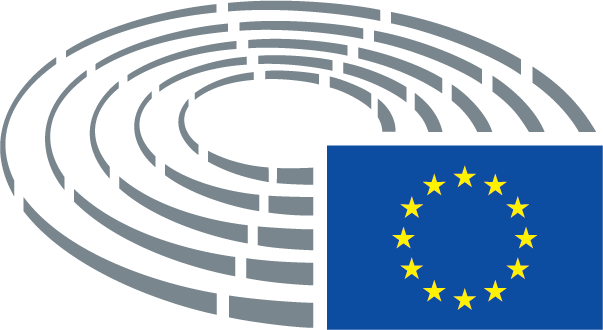 Rapporteur pour avis:Pier Antonio Panzeri (S&D)Pier Antonio Panzeri (S&D)PA – PE601.196v01-00Fond:INTA – Maria Arena (S&D)DT – PE599.772v01-00Бюро/Mesa/Předsednictvo/Formandskabet/Vorstand/Juhatus/Προεδρείο/Bureau/Predsjedništvo/Ufficio di presidenza/Prezidijs/ Biuras/Elnökség/Prezydium/Birou/Predsedníctvo/Predsedstvo/Puheenjohtajisto/Presidiet (*)DROI: Pier Antonio Panzeri (P; 1,2), Cristian Dan Preda (VP; 1)), László Tőkés (VP; 1,2), Barbara Lochbihler (VP; 1,2)INTA (1): Bernd Lange (P)Членове/Diputados/Poslanci/Medlemmer/Mitglieder/Parlamendiliikmed/Μέλη/Members/Députés/Zastupnici/Deputati/Deputāti/Nariai/Képviselõk/Membri/Leden/Posłowie/Deputados/Deputaţi/Jäsenet/LedamöterDROI: Francisco Assis (1), Petras Auštrevičius (1,2), Klaus Buchner (1), Andrzej Grzyb (1,2), David Martin (1,2), Soraya Post (2), Marie-Christine Vergiat (2)INTA (1): Maria Arena, Santiago Fisas Ayxelà, Heidi Hautala, Emmanuel Maurel, Anne-Marie Mineur, Inmaculada Rodríguez-Piñero Fernández, Helmut Scholz, Joachim SchusterЗаместници/Suplentes/Náhradníci/Stedfortrædere/Stellvertreter/Asendusliikmed/Αναπληρωτές/Substitutes/Suppléants/Zamjenici/ Supplenti/Aizstājēji/Pavaduojantysnariai/Póttagok/Sostituti/Plaatsvervangers/Zastępcy/Membros suplentes/Supleanţi/Náhradníci/ Namestniki/Varajäsenet/SuppleanterDROI: Arne Lietz (1), Judith Sargentini (1,2), Jordi Solé (1), Joachim Zeller (2)200 (2)200 (2)206 (3)206 (3)Margrete Auken, Neoklis SylikiotisMargrete Auken, Neoklis Sylikiotis53 (6) (Точка от дневния ред/Punto del orden del día/Bod pořadu jednání (OJ)/Punkt på dagsordenen/Tagesordnungspunkt/ Päevakorra punkt/Ημερήσια Διάταξη Σημείο/Agenda item/Point OJ/Točka dnevnog reda/Punto all'ordine del giorno/Darba kārtības punkts/Darbotvarkės punktas/Napirendi pont/Punt Aġenda/Agendapunt/Punkt porządku dziennego/Ponto OD/Punct de pe ordinea de zi/Bod programu schôdze/Točka UL/Esityslistan kohta/Föredragningslista punkt)53 (6) (Точка от дневния ред/Punto del orden del día/Bod pořadu jednání (OJ)/Punkt på dagsordenen/Tagesordnungspunkt/ Päevakorra punkt/Ημερήσια Διάταξη Σημείο/Agenda item/Point OJ/Točka dnevnog reda/Punto all'ordine del giorno/Darba kārtības punkts/Darbotvarkės punktas/Napirendi pont/Punt Aġenda/Agendapunt/Punkt porządku dziennego/Ponto OD/Punct de pe ordinea de zi/Bod programu schôdze/Točka UL/Esityslistan kohta/Föredragningslista punkt)Roel Nieuwenkamp, Chair of the OECD Working Party on Responsible Business Conduct, Maria Alexiou, CSR Senior Manager, TITAN Group, Olivier De Schutter, Professor at the University of Louvain (UCL) and at ‘Sciences Po’ (Paris)Point 5 – Panel IBeata Faracik, Author of DROI-commissioned study, Surya Deva, UN Working Group on Business and Human Rights; Associate Professor, School of Law, City University of Hong Kong, Zulfiqar Shah, Joint Director, Pakistan Institute of Labour Education & Research (PILER), PakistanPoint 5 – Panel IILuis Espinosa Salas, Counsellor, Permanent Mission of the Republic of Ecuador to the United Nations, Geneva, Carlos Lopez, International Commission of Jurists, SwitzerlandPoint 5 – Panel IIIChristophe Deloire, Secretary General, Reporters without Borders, Jerzy Pomianowski, Executive Director, European Endowment for DemocracyPoint 8Aristide Nononsi, UN Independent Expert on SudanPoint 9Наблюдатели/Observadores/Pozorovatelé/Observatører/Beobachter/Vaatlejad/Παρατηρητές/Observers/Observateurs/Promatrači/ Osservatori/Novērotāji/Stebėtojai/Megfigyelők/Osservaturi/Waarnemers/Obserwatorzy/Observadores/Observatori/Pozorovatelia/ Opazovalci/Tarkkailijat/ObservatörerПо покана на председателя/Por invitación del presidente/Na pozvání předsedy/Efter indbydelse fra formanden/Auf Einladung des Vorsitzenden/Esimehe kutsel/Με πρόσκληση του Προέδρου/At the invitation of the Chair(wo)man/Sur l'invitation du président/ Na poziv predsjednika/Su invito del presidente/Pēc priekšsēdētāja uzaicinājuma/Pirmininkui pakvietus/Az elnök meghívására/ Fuq stedina taċ-'Chairman'/Op uitnodiging van de voorzitter/Na zaproszenie Przewodniczącego/A convite do Presidente/La invitaţia preşedintelui/Na pozvanie predsedu/Na povabilo predsednika/Puheenjohtajan kutsusta/På ordförandens inbjudanСъвет/Consejo/Rada/Rådet/Rat/Nõukogu/Συμβούλιο/Council/Conseil/Vijeće/Consiglio/Padome/Taryba/Tanács/Kunsill/Raad/ Conselho/Consiliu/Svet/Neuvosto/Rådet (*)Съвет/Consejo/Rada/Rådet/Rat/Nõukogu/Συμβούλιο/Council/Conseil/Vijeće/Consiglio/Padome/Taryba/Tanács/Kunsill/Raad/ Conselho/Consiliu/Svet/Neuvosto/Rådet (*)Комисия/Comisión/Komise/Kommissionen/Kommission/Euroopa Komisjon/Επιτροπή/Commission/Komisija/Commissione/Bizottság/ Kummissjoni/Commissie/Komisja/Comissão/Comisie/Komisia/Komissio/Kommissionen (*)Комисия/Comisión/Komise/Kommissionen/Kommission/Euroopa Komisjon/Επιτροπή/Commission/Komisija/Commissione/Bizottság/ Kummissjoni/Commissie/Komisja/Comissão/Comisie/Komisia/Komissio/Kommissionen (*)Ggou, Ortun, PierrardGgou, Ortun, PierrardДруги институции/Otras instituciones/Ostatní orgány a instituce/Andre institutioner/Andere Organe/Muud institutsioonid/ Άλλα θεσμικά όργανα/Other institutions/Autres institutions/Druge institucije/Altre istituzioni/Citas iestādes/Kitos institucijos/ Más intézmények/Istituzzjonijiet oħra/Andere instellingen/Inne instytucje/Outras Instituições/Alte instituţii/Iné inštitúcie/Muut toimielimet/Andra institutioner/organДруги институции/Otras instituciones/Ostatní orgány a instituce/Andre institutioner/Andere Organe/Muud institutsioonid/ Άλλα θεσμικά όργανα/Other institutions/Autres institutions/Druge institucije/Altre istituzioni/Citas iestādes/Kitos institucijos/ Más intézmények/Istituzzjonijiet oħra/Andere instellingen/Inne instytucje/Outras Instituições/Alte instituţii/Iné inštitúcie/Muut toimielimet/Andra institutioner/organEEASSerri, Spanier, Sterner, Schmiedel, Kalensky, WiedeyДруги участници/Otros participantes/Ostatní účastníci/Endvidere deltog/Andere Teilnehmer/Muud osalejad/Επίσης Παρόντες/Other participants/Autres participants/Drugi sudionici/Altri partecipanti/Citi klātesošie/Kiti dalyviai/Más résztvevők/Parteċipanti ohra/Andere aanwezigen/Inni uczestnicy/Outros participantes/Alţi participanţi/Iní účastníci/Drugi udeleženci/Muut osallistujat/Övriga deltagareСекретариат на политическите групи/Secretaría de los Grupos políticos/Sekretariát politických skupin/Gruppernes sekretariat/ Sekretariat der Fraktionen/Fraktsioonide sekretariaat/Γραμματεία των Πολιτικών Ομάδων/Secretariats of political groups/Secrétariat des groupes politiques/Tajništva klubova zastupnika/Segreteria gruppi politici/Politisko grupu sekretariāts/Frakcijų sekretoriai/ Képviselőcsoportok titkársága/Segretarjat gruppi politiċi/Fractiesecretariaten/Sekretariat Grup Politycznych/Secr. dos grupos políticos/Secretariate grupuri politice/Sekretariát politických skupín/Sekretariat političnih skupin/Poliittisten ryhmien sihteeristöt/ Gruppernas sekretariatСекретариат на политическите групи/Secretaría de los Grupos políticos/Sekretariát politických skupin/Gruppernes sekretariat/ Sekretariat der Fraktionen/Fraktsioonide sekretariaat/Γραμματεία των Πολιτικών Ομάδων/Secretariats of political groups/Secrétariat des groupes politiques/Tajništva klubova zastupnika/Segreteria gruppi politici/Politisko grupu sekretariāts/Frakcijų sekretoriai/ Képviselőcsoportok titkársága/Segretarjat gruppi politiċi/Fractiesecretariaten/Sekretariat Grup Politycznych/Secr. dos grupos políticos/Secretariate grupuri politice/Sekretariát politických skupín/Sekretariat političnih skupin/Poliittisten ryhmien sihteeristöt/ Gruppernas sekretariatPPES&DECRALDEGUE/NGLVerts/ALEEFDDENFNIVirostkova, FerriBataille, Tua, MelisVan Luik, HazlewoodMunoa, LundbergBalavoine, MermansFisera, KüppersAgnelloКабинет на председателя/Gabinete del Presidente/Kancelář předsedy/Formandens Kabinet/Kabinett des Präsidenten/Presidendi kantselei/Γραφείο Προέδρου/President's Office/Cabinet du Président/Ured predsjednika/Gabinetto del Presidente/Priekšsēdētāja kabinets/Pirmininko kabinetas/Elnöki hivatal/Kabinett tal-President/Kabinet van de Voorzitter/Gabinet Przewodniczącego/Gabinete do Presidente/Cabinet Preşedinte/Kancelária predsedu/Urad predsednika/Puhemiehen kabinetti/Talmannens kansliКабинет на председателя/Gabinete del Presidente/Kancelář předsedy/Formandens Kabinet/Kabinett des Präsidenten/Presidendi kantselei/Γραφείο Προέδρου/President's Office/Cabinet du Président/Ured predsjednika/Gabinetto del Presidente/Priekšsēdētāja kabinets/Pirmininko kabinetas/Elnöki hivatal/Kabinett tal-President/Kabinet van de Voorzitter/Gabinet Przewodniczącego/Gabinete do Presidente/Cabinet Preşedinte/Kancelária predsedu/Urad predsednika/Puhemiehen kabinetti/Talmannens kansliКабинет на генералния секретар/Gabinete del Secretario General/Kancelář generálního tajemníka/Generalsekretærens Kabinet/ Kabinett des Generalsekretärs/Peasekretäri büroo/Γραφείο Γενικού Γραμματέα/Secretary-General's Office/Cabinet du Secrétaire général/Ured glavnog tajnika/Gabinetto del Segretario generale/Ģenerālsekretāra kabinets/Generalinio sekretoriaus kabinetas/ Főtitkári hivatal/Kabinett tas-Segretarju Ġenerali/Kabinet van de secretaris-generaal/Gabinet Sekretarza Generalnego/Gabinete do Secretário-Geral/Cabinet Secretar General/Kancelária generálneho tajomníka/Urad generalnega sekretarja/Pääsihteerin kabinetti/ Generalsekreterarens kansliКабинет на генералния секретар/Gabinete del Secretario General/Kancelář generálního tajemníka/Generalsekretærens Kabinet/ Kabinett des Generalsekretärs/Peasekretäri büroo/Γραφείο Γενικού Γραμματέα/Secretary-General's Office/Cabinet du Secrétaire général/Ured glavnog tajnika/Gabinetto del Segretario generale/Ģenerālsekretāra kabinets/Generalinio sekretoriaus kabinetas/ Főtitkári hivatal/Kabinett tas-Segretarju Ġenerali/Kabinet van de secretaris-generaal/Gabinet Sekretarza Generalnego/Gabinete do Secretário-Geral/Cabinet Secretar General/Kancelária generálneho tajomníka/Urad generalnega sekretarja/Pääsihteerin kabinetti/ Generalsekreterarens kansliГенерална дирекция/Dirección General/Generální ředitelství/Generaldirektorat/Generaldirektion/Peadirektoraat/Γενική Διεύθυνση/ Directorate-General/Direction générale/Glavna uprava/Direzione generale/Ģenerāldirektorāts/Generalinis direktoratas/Főigazgatóság/ Direttorat Ġenerali/Directoraten-generaal/Dyrekcja Generalna/Direcção-Geral/Direcţii Generale/Generálne riaditeľstvo/Generalni direktorat/Pääosasto/GeneraldirektoratГенерална дирекция/Dirección General/Generální ředitelství/Generaldirektorat/Generaldirektion/Peadirektoraat/Γενική Διεύθυνση/ Directorate-General/Direction générale/Glavna uprava/Direzione generale/Ģenerāldirektorāts/Generalinis direktoratas/Főigazgatóság/ Direttorat Ġenerali/Directoraten-generaal/Dyrekcja Generalna/Direcção-Geral/Direcţii Generale/Generálne riaditeľstvo/Generalni direktorat/Pääosasto/GeneraldirektoratDG PRESDG IPOLDG EXPODG EPRSDG COMMDG PERSDG INLODG TRADDG INTEDG FINSDG ITECDG SAFEParis, Peijnenburg, Suortti, Karolczyk, Halldorf-Romero, Lerch, Rosinska, Christov, Garces de los Fayos Tournan, Fassina, Lutz, BernardiniПравна служба/Servicio Jurídico/Právní služba/Juridisk Tjeneste/Juristischer Dienst/Õigusteenistus/Νομική Υπηρεσία/Legal Service/ Service juridique/Pravna služba/Servizio giuridico/Juridiskais dienests/Teisės tarnyba/Jogi szolgálat/Servizz legali/Juridische Dienst/ Wydział prawny/Serviço Jurídico/Serviciu Juridic/Právny servis/Oikeudellinen yksikkö/RättstjänstenСекретариат на комисията/Secretaría de la comisión/Sekretariát výboru/Udvalgssekretariatet/Ausschusssekretariat/Komisjoni sekretariaat/Γραμματεία επιτροπής/Committee secretariat/Secrétariat de la commission/Tajništvo odbora/Segreteria della commissione/ Komitejas sekretariāts/Komiteto sekretoriatas/A bizottság titkársága/Segretarjat tal-kumitat/Commissiesecretariaat/Sekretariat komisji/ Secretariado da comissão/Secretariat comisie/Sekretariat odbora/Valiokunnan sihteeristö/UtskottssekretariatetOpacic, Csaszi, Falk, Walelign, Wenske, Bobes, Shore, Rounio, Lacher, AlrutzСътрудник/Asistente/Asistent/Assistent/Assistenz/Βοηθός/Assistant/Assistente/Palīgs/Padėjėjas/Asszisztens/Asystent/Pomočnik/ Avustaja/AssistenterNyary-Banlaki